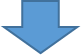 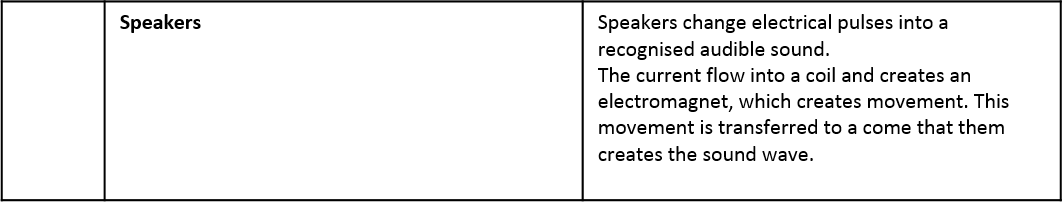 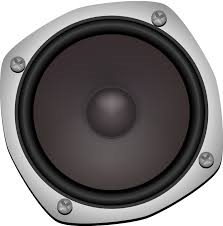 1A systems approach is a method to break down the stages of a process into a series of steps.This enables designers to develop systems without going into the detail of each stage.3Inputs may be movement, such as pressing a switch, or volume control.Process may be a device, such as an amplifier for sound or heater for water.Output may be movement, such as a motor or sound from a speaker or light, etc.9Flow chartsSystems can be represented in the form of a flow chart. A flow chart uses graphical representations to show a sequence of operations or actions in a complex system. The sequence follows a logical order and decisions are made using yes or no questions.2Systems approach Systems have three sections; Input, Process and output. They are connected together to give the desired function4Open loop flow chartOpen loop is when the output IS NOT measured or fed back into the decisions made in the system.5The heating system is switched on.The heating system is switched on.6The boiler heats the water.The boiler heats the water.7The hot water heats the radiators.The hot water heats the radiators.8This continues until the heating system is physically switched off.This continues until the heating system is physically switched off.The start and end of a process.Direction of flow.Process An input/ output or processDecision A yes / no decision is made.1011Closed loop flow chartClosed loop is when the output IS measured or there is feedback into the decisions made in the system. Decisions are automatically made. In this temperature controlled heating system.12The heating system is switched on.The heating system is switched on.13The boiler heats the water.The boiler heats the water.14The hot water heats the radiators.The hot water heats the radiators.15A heat sensor (thermostat) measures the temperature and feeds back to switch the system off.A heat sensor (thermostat) measures the temperature and feeds back to switch the system off.16An electronic system is the physical connection of components that uses a signal in the form of electrical energy from an input, which is processed to operate an output device. You need to know about four input devices.22Pressure sensorsPressure sensors can be in the form of switches that are on or off or gauges that have a change in resistance when there is an applied pressure or force. In an electronic circuit, the pressure sensor will be able to sense a force and give a required signal.19Temperature sensor (thermistor)The electrical resistance in a temperature sensor (thermistor) changes in response to changes in temperature and gives a required signal.20Temperature sensors have high resistance when cold and low resistance when hot.Temperature sensors have high resistance when cold and low resistance when hot.21Temperature sensor and graphical symbol.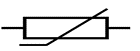 Temperature sensor and graphical symbol.23SwitchesSwitches are devices that are used to make a break an electrical connection in a circuit. There are many types of switches such as push, rotary, toggle or slide. Switches can be used in a number of ways. 27Microcontrollers are a single chip micro-computer component you can use for processing in circuit.30PICsProgrammable interface controllers (PICs) are microcontrollers that can be programmed and used as counters, timers or for making decisions and give greater flexibility or functionality to projects.They are inexpensive and are used in a wide range of commercial products such as cars, washing machines, remote controls or microwave ovens.31The size of the circuit (board) can be reduced and functionality increased.The size of the circuit (board) can be reduced and functionality increased.32Often more expensive than a dedicated integrated circuit (IC).Often more expensive than a dedicated integrated circuit (IC).33Timing can be carried out by integrated circuits (IC) such as the 555 timer, which produces single (monostable) or multiple (astable) pulses.34Monostable devices produce a single output pulse that is either on or off. Uses include an alarm sensor system that operates an audible alarm once the sensor is triggered.35Astable devices give an oscillating output that moves between off and on. Uses include flashing lights as an output to an alarm system.36Decision making – logic gates and truth tablesAA logic gate is used for making a decision in a circuit. Most logic gates have two inputs that give a single output.37AND gate38OR gate39NOT gateFor an output at Q there must be an input at both A AND B.For an output at Q there must be an input at both A AND B.For an output at Q there must be an input at either one A OR B or at both of them.For an output at Q there must be an input at either one A OR B or at both of them.There is an output at Q only if there is NOT an input at AThere is an output at Q only if there is NOT an input at A40Truth tables will have two binary inputs that can be either of two conditions – low (0) or high (1). The result is a single output value or low (0) or high (1).AND gateOR gateNOT gateABQ000010100111AQO110ABQ000011101111There is an output at Q only if there are inputs at A and BThere is an output at Q only if there is NOT  an input at A.50Electronic systems have three sections: input, process an output. The input is processed into an electronic signal, which drives the output device.52Graphical symbol for a speaker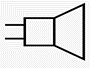 53BuzzersBuzzers convert electric current into an audible buzz, normally used as an alarm. Electromagnets are switched on and off repeatedly to vibrate a metal disk between two magnetic poles.54LampLamps give off light.  Typical filament lamps have a thin wire (often coiled) The filament is made from metal, such as tungsten. This provides resistance, which makes the filament heat up as the electric current passes through. A the filament heats up it produces light.56LEDs can be directly wired into a circuit. The positive (+) side is called the anode and the negative (-) side is called the cathode.57LEDs and the graphical symbol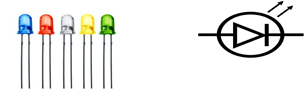 55Light-emitting diode (LED)An LED is a component that gives off light. LEDs come in a range of colours. They are increasingly replacing bulbs in cars and torches because they have low power consumption and are long lasting. LEDs are normally grouped in a cluster to provide good levels of light and can still work when one of the LED fails.